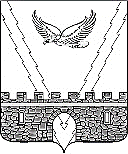 АДМИНИСТРАЦИЯ АПШЕРОНСКОГО ГОРОДСКОГО ПОСЕЛЕНИЯ АПШЕРОНСКОГО РАЙОНАПОСТАНОВЛЕНИЕот__31.01.2018________								 №___31______г.АпшеронскО назначении публичных слушаний по  проекту планировки и  межевания территории для линейного объекта сетей газоснабжения (газопровода – ввода высокого давления с установкой ГРПШ) и газопотребления низкого давления к нежилому зданию в городе Апшеронске по  улице Красноармейской, 2, литер ЕРассмотрев обращение директора ООО «АТОН» Титоренко Марка Леонидовича о назначении публичных слушаний по проекту планировки и  межевания территории для линейного объекта сетей газоснабжения (газопровода – ввода высокого давления с установкой ГРПШ) и газопотребления низкого давления к нежилому зданию в городе Апшеронске по  улице Красноармейской, 2, литер Е, от 12 января 2018 года № 17, в соответствии со статьями 42, 46 Градостроительного кодекса Российской Федерации, пунктом 22 статьи 8 устава Апшеронского городского поселения Апшеронского района, генеральным планом Апшеронского городского поселения Апшеронского района, утвержденным решением Совета Апшеронского городского поселения Апшеронского района от 28 февраля 2012 года № 176 (в редакции решения от 21 января 2016 года     № 94), Правилами землепользования и застройки Апшеронского городского поселения Апшеронского района, утвержденными решением Совета Апшеронского городского поселения Апшеронского района от 21 декабря 2012 года      № 216 (в редакции решения от 24 ноября 2016 года № 143),  п о с т а н о в л я ю: 1. Назначить публичные слушания по проекту планировки и  межевания территории для линейного объекта сетей газоснабжения (газопровода – ввода высокого давления с установкой ГРПШ) и газопотребления низкого давления к нежилому зданию в городе Апшеронске по  улице Красноармейской, 2, литер Е, на 27 февраля 2018 года в 15 часов 00 минут по адресу: г. Апшеронск, ул. Коммунистическая, 17, каб. 32а. 2. Отделу организационной работы администрации Апшеронского городского поселения Апшеронского района (Клепанева) официально опубликовать настоящее постановление, текстовый и графический материалы на сайте Апшеронского городского поселения Апшеронского района в установленном законом порядке.                                                       23. Контроль за исполнением настоящего постановления оставляю за собой.4. Постановление вступает в силу на следующий день после его официального опубликования.Исполняющий обязанности главы Апшеронского городского поселения Апшеронского района                                                       С.Н.Иващенко